BEFORE THE WASHINGTON UTILITIES AND TRANSPORTATION COMMISSIONDOCKET NOS. TC-143691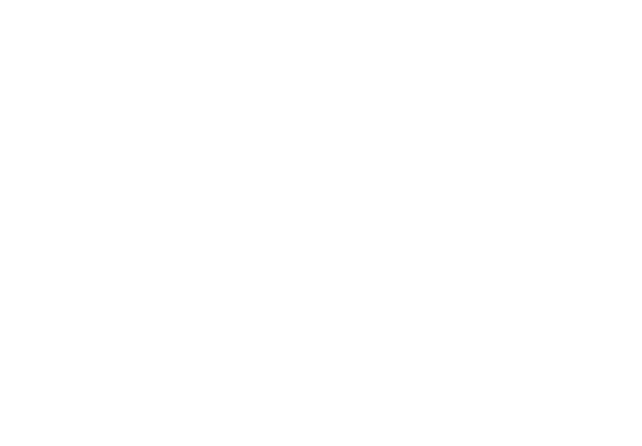 TC-160516DECLARATION OF WESLEY MARKS IN SUPPORT OF ANSWER OF SHUTTLE EXPRESS TO STAY REQUESTI, Wesley Marks, am the Director of Compliance and Shared Service of Shuttle Express, Inc. (“Shuttle Express” or “Petitioner”). I make this declaration in support of the Shuttle Express answer filed herewith pursuant to the Notice Of Opportunity To Respond To Request For Suspension Of Procedural Schedule. Except as noted, this declaration is based on personal knowledge and my experience working with Shuttle Express for roughly five (5) years.Shuttle Express submitted a request for public records to the Port of Seattle earlier this year for the number of reported and billed trips provided by all Shared Ride Van and Airporter, less than 30 passenger, operators.  This request included respondent Speedishuttle’s trips from SeaTac Airport under its auto transportation certificate issued by the Commission for the year 2015. A copy of the response is attached as Exhibit A. It shows data for the months of May through December, inclusive, as well as for January 2016. Auto transportation carriers do not report the trips or passenger counts for trips to the Airport, just the outbound.  We have requested data from the Port for 2016, but have not yet received it.I compiled the data for the outbound trips of Shuttle Express for the period of January of 2012 through December of 2015 under its auto transportation certificate.  Both of the Port and our data were entered into an Excel spreadsheet.  A copy of the spreadsheet is attached as Exhibit B.DECLARATION OF WESLEY MARKS - 1After entering the data, I then generated two graphs from the data in the Excel spreadsheet.  The graphs are included in Exhibit B.The first graph shows the combined total outbound reported trips of both Shuttle Express and Speedishuttle, month-by-month for the period covered.  It can be seen that the addition of Speedishuttle’s service last May did not change the long-term decline in auto transportation trips since at least 2011 in any material way.  The second graph breaks out the Shuttle Express and Speedishuttle trips.  And it still shows total trips, though the bars are the same prior to May of 2015, because Shuttle Express was the only carrier serving most of the county.  Beginning in May of 2015, it can be seen that as Speedi Shuttle’s trips increase there is a corresponding decrease in the number of Shuttle Express trips.According to news reports, the TNCs, Uber and Lyft, did not begin operating at SeaTac airport until Spring of 2016.  That has been our observation as well.In December, 2014 Shuttle Express had terminated its Go Group franchise agreement. Shuttle Express did not, however, terminate its third party ticket agreement with Go and wanted to continue to accept reservations for passengers arranged by Go.  But after Speedishuttle was granted its auto transportation certificate, Go refused to renew the Shuttle Express ticket agreement, which thus expired on March 31, 2015.  Thereafter, it is my understanding from filings in this case that Go promptly entered into a third party ticket agreement with Speedishuttle.  The effect was immediate.  Shuttle Express, which had been receiving auto transportation bookings in the thousands each month from Go no longer got any new bookings from Go beginning in May 2015. In my opinion, Go’s replacement of Shuttle Express with Speedishuttle as their sole carrier to book passengers for ground transportation to and from SeaTac effectively transferred a passenger base that we used to serve to Speedishuttle and ledDECLARATION OF WESLEY MARKS - 2directly to our substantial decline in passengers and Speedishuttle's substantial and rapid rise in passengers.I declare under penalty of perjury under the laws of the State of Washington that the statements in this declaration are true and correct to the best of my knowledge, information, and belief.Executed at Renton, Washington, this 21st day of October, 2016.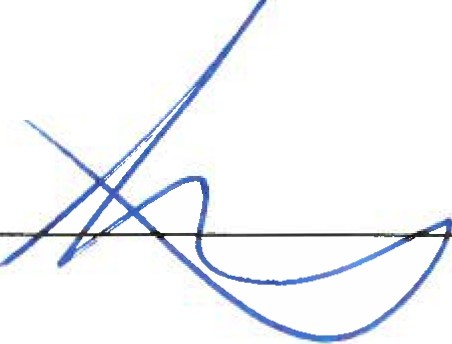 DECLARATION OF WESLEY MARKS  - 3Exhibit A2015 Rate	$8.39	Airporter2016 Rate     $10.29     AirporterExhibit BTOTAL SE+SS5,361‐6,6497,7707,9948,4477,7997,2726,7547,2557,0216,2185,3516,0935,3486,6836,9987,6227,5586,8176,553 	Nov‐12	6,301	0	6,301 	 	Dec‐12	5,632	0	5,632 	 	Nov‐13	4,939	0	4,939 	 	Dec‐13	5,336	0	5,336 	 	Nov‐14	5,048	0	5,048 	 	Dec‐14	5,196	0	5,196 	 	Nov‐15	4,001	1012	5,013 	 	Dec‐15	3,987	996	4,983 	TOTAL SE+SS5,361‐6,6497,7707,9948,4477,7997,2726,7547,2557,0216,2185,3516,0935,3486,6836,9987,6227,5586,8176,553 	Nov‐12	6,301	0	6,301 	 	Dec‐12	5,632	0	5,632 	 	Nov‐13	4,939	0	4,939 	 	Dec‐13	5,336	0	5,336 	CERTIFICATE OF SERVICEI hereby certify that on October 21, 2016, I served a copy the foregoing document via email, with a copy via first class mail, postage prepaid, to: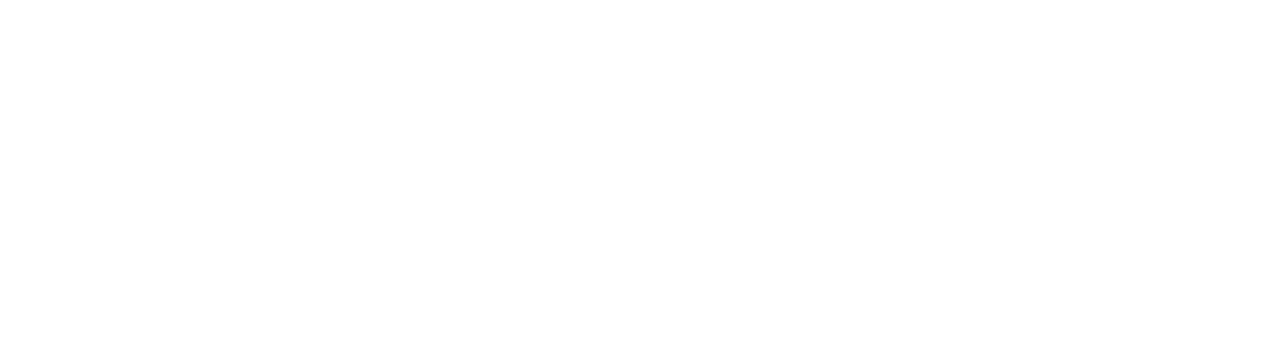 Dated at McLean, Virginia this 21st day of October, 2016.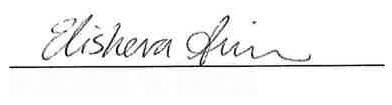 Elisheva Simon Legal AssistantJan‐135,77005,770Feb‐134,83304,833Mar‐135,66905,669Apr‐135,91205,912May‐136,79306,793Jun‐136,55906,559Jul‐136,73806,738Aug‐136,79306,793Sep‐136,10106,101Oct‐135,57605,576Jan‐145,38805,388Feb‐144,56004,560Mar‐145,11505,115Apr‐145,60305,603May‐146,36606,366Jun‐146,23306,233Jul‐146,76106,761Aug‐146,20206,202Sep‐145,55905,559Oct‐145,34305,343Jan‐155,03805,038Feb‐154,14004,140Mar‐154,68004,680Apr‐154,87004,870May‐154,9744715,445Jun‐154,6745485,222Jul‐154,7279855,712Aug‐154,58214386,020Sep‐154,09414045,498Oct‐153,85611985,054Jan‐135,77005,770Feb‐134,83304,833Mar‐135,66905,669Apr‐135,91205,912May‐136,79306,793Jun‐136,55906,559Jul‐136,73806,738Aug‐136,79306,793Sep‐136,10106,101Oct‐135,57605,576Jan‐145,38805,388Feb‐144,56004,560Mar‐145,11505,115Apr‐145,60305,603May‐146,36606,366Jun‐146,23306,233Jul‐146,76106,761Aug‐146,20206,202Sep‐145,55905,559Oct‐145,34305,343Nov‐145,04805,048Dec‐145,19605,196Jan‐155,03805,038Feb‐154,14004,140Mar‐154,68004,680Apr‐154,87004,870Combined Monthly ChangeAllocation of TripsMay ‐ Dec 201446,708‐46,708May ‐ Dec 201534,8958,05242,947Change(11,813)8,052(3,761)% Change‐34%‐9%